Протокол №287/УТПиР-Рзаседания Закупочной комиссии по запросу предложений в электронной форме  на право заключения договора на выполнение работ: «Монтаж автоматической противопожарной сигнализации»                                                                                                                                  (Лот № 92401-ТПИР ОБСЛ-2020-ДРСК).СПОСОБ И ПРЕДМЕТ ЗАКУПКИ:запрос предложений в электронной форме  на право заключения договора на выполнение работ: «Монтаж автоматической противопожарной сигнализации».  (Лот № 92401-ТПИР ОБСЛ-2020-ДРСК).КОЛИЧЕСТВО ПОДАННЫХ ЗАЯВОК НА УЧАСТИЕ В ЗАКУПКЕ: 4 (четыре)  заявки.КОЛИЧЕСТВО ОТКЛОНЕННЫХ ЗАЯВОК: 0 (ноль) заявок.ВОПРОСЫ, ВЫНОСИМЫЕ НА РАССМОТРЕНИЕ ЗАКУПОЧНОЙ КОМИССИИ:О  рассмотрении результатов оценки заявок.О признании заявок соответствующими условиям Документации о закупке.О проведении переторжки.РЕШИЛИ:По вопросу № 1Признать объем полученной информации достаточным для принятия решения.Принять к рассмотрению заявки следующих участников:По вопросу № 2Признать заявки ООО "ЦИФРОВЫЕ СИСТЕМЫ ПЕРЕДАЧИ"ИНН/КПП 2537055738/253701001 
ОГРН 1082537006034                                                                                                                                          2.    ООО "ТЕХЦЕНТР"ИНН/КПП 2539057716/253901001 
ОГРН 1032502131056                                                                                                                                                3.   ООО "ГОРИЗОНТ"ИНН/КПП 2538119896/253801001 
ОГРН 1082538003712                                                                                                                                             4.   ООО "СПЕКТР"ИНН/КПП 3827044352/382701001 
ОГРН 1143850004320
соответствующими условиям Документации о закупке и принять их к дальнейшему рассмотрению.По вопросу № 3Провести переторжку;Предметом переторжки является: цена заявки;Допустить к участию в переторжке заявки следующих Участников: ООО "СПЕКТР", ООО "ТЕХЦЕНТР", ООО "ГОРИЗОНТ", ООО "ЦИФРОВЫЕ СИСТЕМЫ ПЕРЕДАЧИ"Определить форму переторжки: очная;Шаг переторжки: 0,1 - 5,0 % от НМЦ лота без учета НДС.Назначить переторжку на 15:00 часов (по местному времени Организатора) 10.03.2020 г.;Место проведения переторжки: Единая электронная торговая площадка (АО «ЕЭТП»), по адресу в сети «Интернет»: https://rushydro.roseltorg.ru.Файлы с новой ценой (условиями заявки), подлежащие корректировке в соответствии с окончательными предложениями Участника, заявленными в ходе проведения переторжки, должны быть предоставлены посредством функционала ЭТП в течение 1 (одного) рабочего дня с момента завершения процедуры переторжки на ЭТП путем изменения (дополнения) состава заявки Участника.Секретарь Закупочной комиссии1 уровня АО «ДРСК                                              ____________________          Чуясова Е.Г.Тел. (4162) 397-268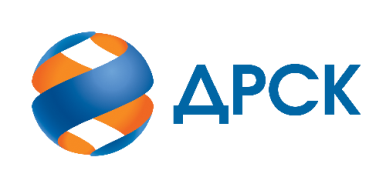                                                                      АКЦИОНЕРНОЕ ОБЩЕСТВО                «ДАЛЬНЕВОСТОЧНАЯ РАСПРЕДЕЛИТЕЛЬНАЯ СЕТЕВАЯ КОМПАНИЯ»город Благовещенск«05» марта 2020 года№п/пДата и время регистрации заявкиНаименование, ИНН Участника и/или его идентификационный номер13.02.2020 08:46ООО "ЦИФРОВЫЕ СИСТЕМЫ ПЕРЕДАЧИ"ИНН/КПП 2537055738/253701001 
ОГРН 108253700603410.02.2020 11:46ООО "ТЕХЦЕНТР"ИНН/КПП 2539057716/253901001 
ОГРН 103250213105612.02.2020 08:09ООО "ГОРИЗОНТ"ИНН/КПП 2538119896/253801001 
ОГРН 108253800371213.02.2020 03:13ООО "СПЕКТР"ИНН/КПП 3827044352/382701001 
ОГРН 1143850004320№п/пДата и время регистрации заявкиНаименование Участника, ИНН и/или идентификационный номерЦена заявки, руб. без НДС 13.02.2020 08:46ООО "ЦИФРОВЫЕ СИСТЕМЫ ПЕРЕДАЧИ"ИНН/КПП 2537055738/253701001 
ОГРН 10825370060341 938 821,2610.02.2020 11:46ООО "ТЕХЦЕНТР"ИНН/КПП 2539057716/253901001 
ОГРН 10325021310561 934 000,0012.02.2020 08:09ООО "ГОРИЗОНТ"ИНН/КПП 2538119896/253801001 
ОГРН 10825380037121 936 000,0013.02.2020 03:13ООО "СПЕКТР"ИНН/КПП 3827044352/382701001 
ОГРН 11438500043201 889 450,00№п/пНаименование, ИНН Участника и/или его идентификационный номерЦена заявки, руб. без НДСВозможность применения приоритета в соответствии с 925-ПП ООО "ЦИФРОВЫЕ СИСТЕМЫ ПЕРЕДАЧИ"ИНН/КПП 2537055738/253701001 
ОГРН 10825370060341 938 821,26НетООО "ТЕХЦЕНТР"ИНН/КПП 2539057716/253901001 
ОГРН 10325021310561 934 000,00НетООО "ГОРИЗОНТ"ИНН/КПП 2538119896/253801001 
ОГРН 10825380037121 936 000,00НетООО "СПЕКТР"ИНН/КПП 3827044352/382701001 
ОГРН 11438500043201 889 450,00Нет